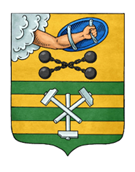 ПЕТРОЗАВОДСКИЙ ГОРОДСКОЙ СОВЕТ45 сессия 28 созываРЕШЕНИЕот 15 сентября 2021 г. № 28/45-736О внесении изменения в Решение Петрозаводского городского Совета от 22.03.2017 № 28/05-68 «Об утверждении Порядка установки и эксплуатации рекламных конструкций на территории Петрозаводского городского округа»В соответствии с Федеральным законом от 13.03.2006 № 38-ФЗ 
«О рекламе» Петрозаводский городской СоветРЕШИЛ:1. Внести следующее изменение в Порядок установки и эксплуатации рекламных конструкций на территории Петрозаводского городского округа, утверждённый Решением Петрозаводского городского Совета от 22.03.2017 
№ 28/05-68: В пункте 5.5 слова «равна размеру платы за два года» заменить словами «равна размеру годовой платы».2. Настоящее Решение вступает в силу со дня официального опубликования.И.о. ПредседателяПетрозаводского городского Совета                                   А.Ю. ХанцевичГлава Петрозаводского городского округа                          В.К. Любарский